Муниципальное автономное общеобразовательное учреждение«Прогимназия города Благовещенска»КОНСПЕКТ ОТКРЫТОГО ЗАНЯТИЯ ПО РАЗВИТИЮ РЕЧИВ ПОДГОТОВИТЕЛЬНОЙ ГРУППЕТема: Составление рассказа по картинам по теме «Женщина - мать глазами детей». (Метод Синквейн)Воспитатель:   Морогова Ирина Петровнаг. Благовещенск,2024 г.Тема: Составление рассказа по картинам по теме «Женщина - мать глазами      детей». (Метод Синквейн)Образовательная область: речевое развитие.Вид деятельности: непосредственно-образовательная деятельность.Возрастная группа: подготовительная группа.Цель: способствовать формированию у детей доброго, внимательного, чуткого отношения к маме, развивать речевые навыки, научить составлять нерифмированное стихотворение-синквейн "Мама".Задачи:Коррекционно-образовательные: учить способу составления нерифмированного стихотворения-синквейна с опорой на графическую схему; расширять и активизировать словарь прилагательных, глаголов; продолжать упражнять в использовании в речи местоимений мою, моя; закреплять умение отвечать на вопросы; продолжать знакомить с пословицами и поговорками о маме; упражнять детей составлять рассказ о маме по опорной схеме. Коррекционно-развивающие: развивать внимание, образные представления, речемыслительную деятельность, мелкую ручную моторику.  развивать желание рассказывать о взаимоотношениях с мамой, поделиться своими мыслями и чувствами о своей маме; развивать выразительность речи, логическое мышление, воображение, память.Коррекционно-воспитательные:,  воспитывать у детей чувство любви и привязанности к самому близкому и родному человеку-маме, желание ей помочь, уважение к  маме.Материал и оборудование: Картина по теме «Женщина - мать глазами детей», иллюстрации на мультимедийном проекторе, мяч, атрибуты для инсценировки стихов,  игрушечный микрофон, дидактический материал (солнышко с лучиками, тучки). ХОД ЗАНЯТИЯ1.Вводная часть   Приветствие.Ребята, посмотрите, как много у нас сегодня гостей! Давайте поприветствуем всех. (Доброе утро!) А наше занятие начнем с передачи искорки добра и любви друг другу. Передаем искорку. Теперь каждый из нас стал чуточку добрей.   Ребята, давайте представим, что нас пригласили в телевизионную студию на детскую передачу «Женщина - мать глазами детей». Хотите быть участниками этой передачи? А кем буду я?Дети: Телеведущей. А кто в зале?Дети: Телезрители.Участники передачи, займите, пожалуйста, свои места. Приготовились? Начали!- Добрый день, дорогие телезрители! Сегодня в нашей студии дети подготовительной группы «Непоседы», которые посещают детский сад МАОУ "Прогимназия г. Благовещенска". Они пришли на передачу,  чтобы поговорить о.....!!!  А вот о чем мы будем говорить сегодня, догадайтесь сами прослушав стихотворение.Ребенок читает стихотворение.Слово это тёплое сердце согревает,И без слова этого жизни не бывает.Утром, днём и вечером я твержу упрямоЭто слово вечное, ласковое — …(мама)-слово написано на доске2.Сообщение темы и цели занятия.3.Основна часть.Самое лучшее слово на свете «МАМА!" (дети читают слово). (на мультимедийном проекторе появляется первый слайд презентации - картинка мамы и на ней написана тема занятия)- Произнесите слово «мама». -Кого и что представили?- Подберите синонимы к слову «мама».- Слово «мать» не однозначное, им мы называем не только свою родную маму, но и Родину - страну, где мы проживаем; сторону, где родились; землю, на которой трудимся, которая нас кормит.Слова «мама», «мать» - одни из самых древних на Земле и звучат почти одинаково на языках разных народов. Это говорит о том, что все люди почитают и любят матерей. Мать учит нас быть мудрыми, дает советы, заботится и оберегает нас.  Когда-то на Руси маму принято было называть уважительно и ласково «Матушка» . Правда, красивое слово? Давайте и мы, ребята, его повторим и запомним. Дети повторяют за воспитателем.Как еще ласково можно назвать маму?Дети: Мамочка, мамуля, маменька, мамуся….Молодцы! Вот сколько ласковых слов вы знаете о мамах.Мама самый близкий и дорогой для каждого человек. Она как солнышко, согревает нас своим теплом. И к нам в группу тоже заглянуло солнышко, только взгляните оно без лучиков, но это не беда. Я предлагаю сказать в микрофон красивые слова о маме. Какая она?Мы будем придумывать красивые слова о мамах и у солнышка будут появляться лучики.Д/и «Собери солнышко» (дети называют красивые слова про мам, на каждое новое слово выставляется лучик)Дети: Милая, любимая, добрая, красивая, нежная, умная, ненаглядная, очаровательная, внимательная, трудолюбивая, приветливая, чудесная, симпатичная,  …
Воспитатель: Молодцы дети, вы сказали много чудесных слов о своих мамах. Составление описательного рассказа «Моя мама». Вы принесли  фотографии своих мам. Я приглашаю вас поиграть в игру (с мячом)Вы встанете в круг и будете передавать мяч друг другу, в это время будет звучать бубен, как только бубен замолчит, тот , у кого мяч расскажет о своей маме по плану:Как зовут маму?Где она работает?Любит ли свою работу? Важен ли ее труд?Устает ли она на работе, дома?Чем она любит заниматься дома?Как вы играете с мамой?Как помогаете ей?Рассказывание из личного опыта (3-4 детей) Например: «Мою маму зовут Наталья Анатольевна. Моя мама врач. Она работает в поликлинике, лечит людей. Ее труд очень важен-здоровье людей.».-Молодцы! Как хорошо рассказали о своих мамах. -Посмотрите, какое лучистое солнышко у нас получилось.Наши мамы очень трудолюбивые. И сейчас дети нам немного расскажут об этом в стихах. (дети декламируют стихи с соответствующими атрибутами)  «МАМИНЫ ПРОФЕССИИ»Тёплые вещи быстро и тихоШьёт для детишек мама-портнихаДоит корову с утра спозаранкуВ чистом загоне мама-дояркаЗубки больные без всяких уколовВылечит мама – врач-стоматологВ детском саду очень много занятийМама там няня и воспитательВ школе не меньше занятий. Смотрите:Ставит оценки мама- учитель.Из корешочка  растить не устанетЧудо-растение мама-ботаник.Пишет в газеты статьи и запискиМама-писатель и журналистка.Вкусной колбаски достала с витриныМама, она- продавец магазина.Плюшки и булочки кушать спешите!Их испекла нам мама-кондитер.Из самолёта прыгает с рискомСмелая мама-парашютистка.Вот было бы здорово, если бы все дети научились беречь своих мам, помогать им.Воспитатель: Сейчас в нашей передаче рекламная пауза. Я предлагаю немного отдохнуть и показать, какие вы мамины помощники.4.Физминутка «Мамины помощники» (имитация движений):-Дружно маме помогаемПыль повсюду вытираем.Мы белье теперь стираем,Полоскаем, выжимаем.Подметаем все кругом,И бегом за молоком.Маму вечером встречаем,Двери шире открываем.Маму крепко обнимаем!Воспитатель: Молодцы, дети!А сейчас попрошу участников передачи вернуться на свои места в «телестудию». Мы продолжаем наше занятие.Сейчас нам понадобятся знания, которые мы только что повторили, изучили, так как нам предстоит научимся составлять синквейн со словом "Мама".Ребята, а вы знаете, что такое синквейн?  Синквейн -   представляет собой нерифмованное составление стихотворения, состоящего из 5 строк. При этом написание каждой из них подчинено определенным принципам, правилам. На первой строчке слово «мама»На второй строчке нужно подобрать 2 слова прилагательные ("Какая мама?")(Игра «Какая мама?» (с мячом). Дети встают в круг. Конечно, вы все очень любите своих мам. Давайте скажем о маме все хорошие слова. Каждый из вас назовет по одному слову, но, не повторяя уже сказанное.  (ласковая, добрая, нежная, трудолюбивая, умная, красивая, единственная, родная и т. д.)На третьей строчке подбираем 3 слова - действия ( " Что умеет делать мама?")(Мамы у нас не только красивые, добрые, заботливые, но еще и очень трудолюбивые,как мы уже сказали. И сейчас я приглашаю вас поиграть в игру «Что умеет делать мама?»  (с мячом). Дети встают в круг. Воспитатель называет существительное и бросает мяч. Ребенок, поймавший мяч, подбирает к существительному подходящий по смыслу глагол (например :мама борщ на кухне (что делает?)варит, мама сказку перед сном (что делает?) читает и т. д.).Четвертая строчка: Составляем предложение из 4 слов о маме. Дети составляют предложение о маме. Пятая строчка: А теперь ребята ,скажите что для каждого из вас значит мама?( родитель, домохозяйка, родной человек и т.д.)Давайте вместе прочитаем получившийся синквейн! Понравилось вам создавать синквейны?Пример синквейна:Воспитатель: Давайте вспомним пословицы о маме.Дети рассказывают пословицы.При солнышке тепло, при матушке добро.Нет лучшего дружка, чем родная матушка.Птица рада весне, а младенец матери.Материнская ласка не знает конца.Хороша дочка Аннушка, коли хвалит мать да бабушка.Воспитатель: Молодцы, дети, много пословиц про маму знаете.Сегодня мы выучим пословицу со словом « матушка» . "Нет лучше дружка, чем родная матушка". Как вы понимаете эти слова? (высказывания детей).Заучивание пословицы детьми.5.Итог.Время нашей передачи закончилось.Мы с вами очень хорошо сегодня потрудились. Давайте вспомним, чем интересным сегодня занимались?Что нового узнали? (высказывания детей). Какую пословицу о мамах выучили? (дети проговаривают).Понравилась ли вам наша передача?(ответы детей) Я благодарю вас, дети, за участие в телепередаче «Женщина - мать глазами детей."До новых встреч!Используемая литература:
1. Бородич А.М. Методика развития речи детей. – М., 1981г.
2. Боголюбская М.К., Шевченко В.В. Художественное чтение и рассказывание в детском саду. – М., 1966г.
3.  Душка Н.Д. Синквейн в работе  по развитию речи дошкольников// Логопед. – 2005. – №5.
4. Глушкова О.В. Игровые технологии  логопеда в ДОУ.  Дидактический синквейн. Региональный научно-практический  семинар «Использование игровых технологий в коррекции речевых нарушений у дошкольников и младших  школьников в соответствии  с ФГОС». – Кыштым, 2013г
5. Логинова Н.А. Цикл лекций по развитию речи детей старшего дошкольного возраста. 2012г.МамаРодинаМатушкаЗемляМаменькаСторонушкаМатьРодительницаМамочкаодно существительноемама (матушка, мать)два прилагательныхмилая, дорогаятри глаголапомогает, лечит,купаетодно предложение из 4-5 словмама – главный человек в жизни.слово-выводлюблю!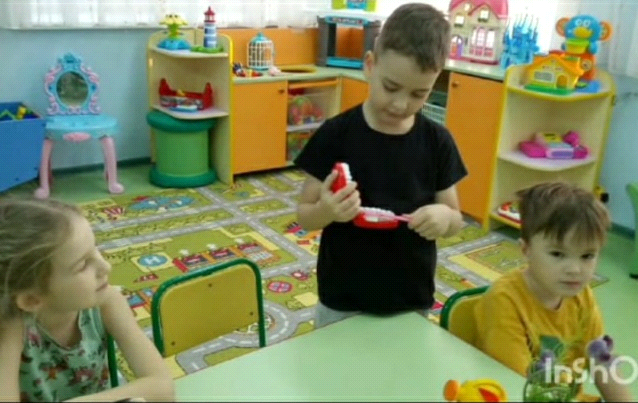 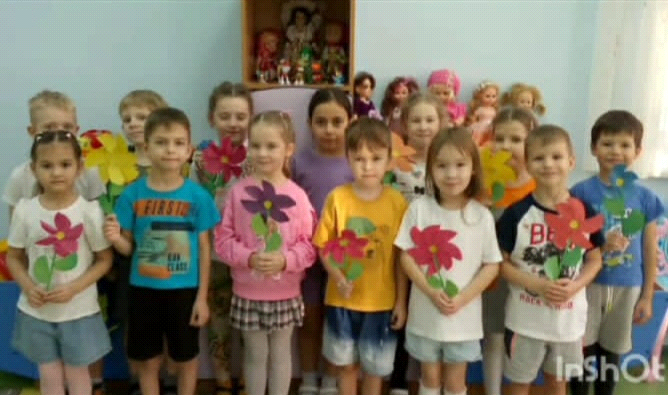 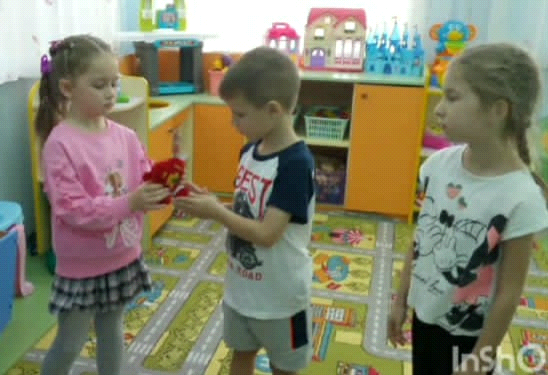 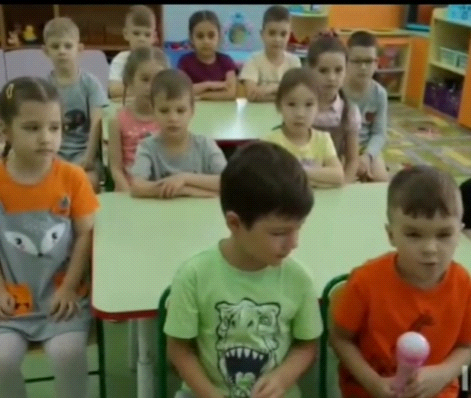 